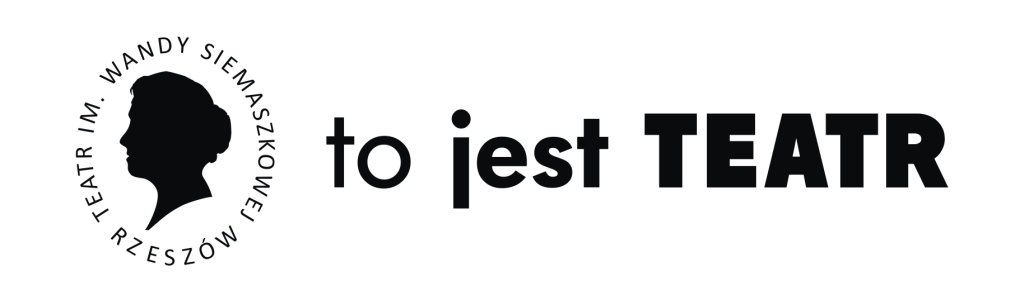 Teatr im. Wandy Siemaszkowej w RzeszowieWolontariat - zgłoszenie05. Festiwal Nowego Teatru - 57. Rzeszowskie Spotkania Teatralne19-24 listopada 2018Wyrażam zgodę na przetwarzanie moich danych osobowych zawartych w formularzu zgłoszeniowym niezbędnych przy naborze wolontariuszy, zgodnie z ustawą z 29 sierpnia 1997 o ochronie danych osobowych (DzU nr 133, poz. 883).ImięNazwiskoNumer telefonuAdres e-mailData urodzeniaJęzyki obce Doświadczenie przy innych festiwalachDyspozycyjność(przed i podczas trwania festiwalu)
Prosimy podać dni 
i godziny